С 01.07.2021 беременные женщины, вставшие на учет в ранние сроки, смогут подать заявление на ежемесячное пособие. #ПФР #Пенсионныйфонд #важнознать #беременные #ПФРвыплаты2021 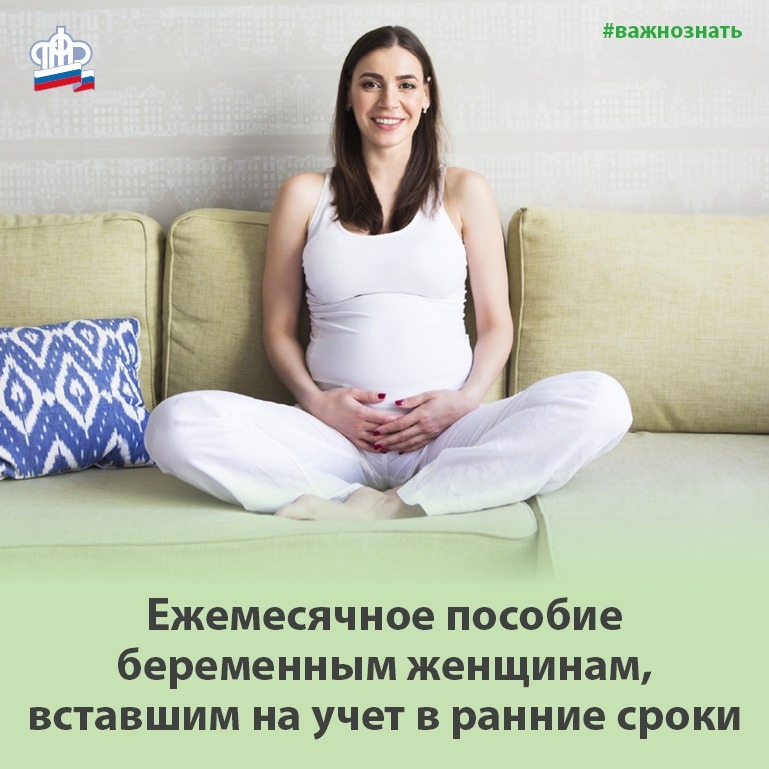 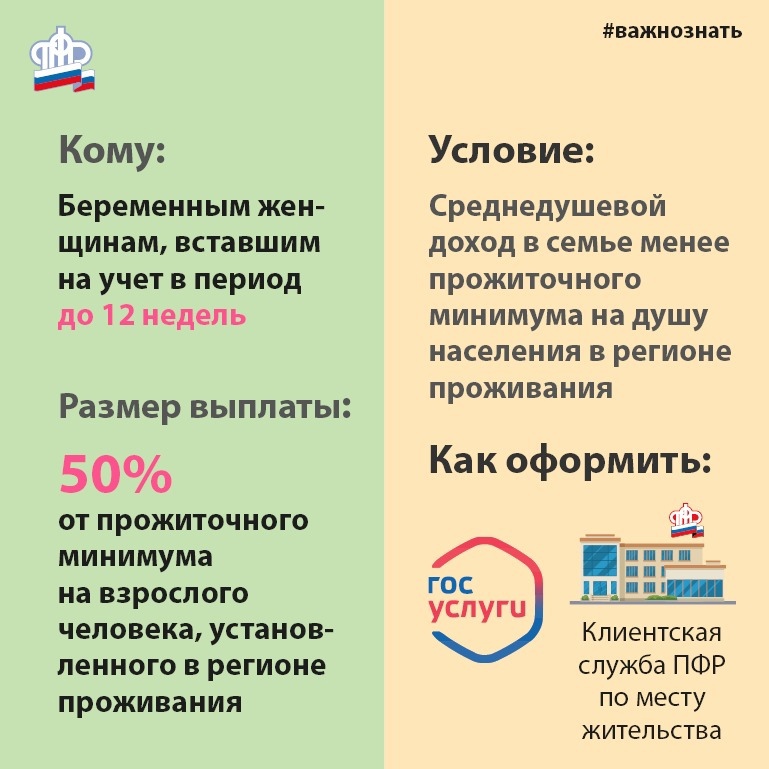 